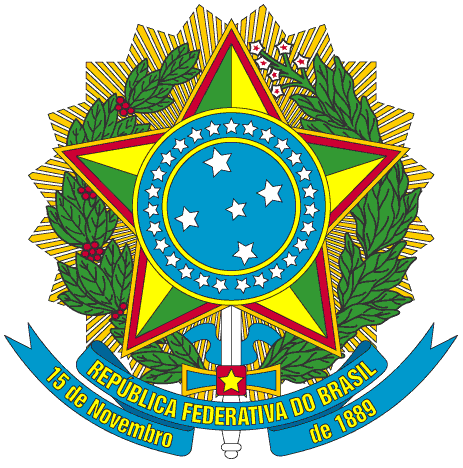 SERVIÇO PÚBLICO FEDERALPORTARIA Nº 35/2014/PROEN, DE 31 DE JULHO DE 2014O PRÓ-REITOR DE ENSINO DO INSTITUTO FEDERAL DE EDUCAÇÃO, CIÊNCIA E TECNOLOGIA DO CEARÁ, no uso de suas atribuições, considerando a Portaria Nº 298 de 12 de março de 2013 e a Portaria Nº 200/GR, de 28 de fevereiro de 2014.RESOLVEArt. 1º - Criar a comissão para condução do Processo de Padronização da matriz curricular das Licenciaturas em Matemática do IFCE, como também estabelecer um prazo para conclusão dos trabalhos. A composição da comissão será a seguinte:I. 	PRISCILA RODRIGUES DE ALCÂNTARA;II. 	MARCOS ANTÔNIO DE MACEDO;   III. 	HILDÊNIO JOSÉ MACEDO;IV. 	FRANCISCO GÊVANE MUNIZ CUNHA;V.	LUIS JOSÉ SILVEIRA DE SOUSAVI.        JOÃO NUNES DE ARAÚJO NETOArt. 2º - A comissão terá o prazo de 60 dias contados a partir da data desta portaria para apresentar o resultado dos trabalhos.PUBLIQUE-SE                        ANOTE-SE                      CUMPRA-SE	PRÓ-REITORIA DE ENSINO DO INSTITUTO FEDERAL DE EDUCAÇÃO CIÊNCIA E TECNOLOGIA DO CEARÁ,  31 de Julho de 2014.Reuber Saraiva de SantiagoPró-Reitor de Ensino